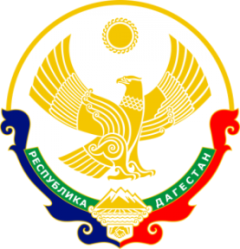 МИНИСТЕРСТВО ОБРАЗОВАНИЯ И НАУКИ РЕСПУБЛИКИ ДАГЕСТАНМУНИЦИПАЛЬНОЕ КАЗЕННОЕ ОБЩЕОБРАЗОВАТЕЛЬНОЕ УЧРЕЖДЕНИЕ                                                                              «НИЖНЕКАЗАНИЩЕНСКАЯ  СРЕДНЯЯ  ОБЩЕОБРАЗОВАТЕЛЬНАЯ  ШКОЛА №4 им. М.ХАНГИШИЕВА»РЕСПУБЛИКА ДАГЕСТАН БУЙНАКСКИЙ РАЙОН, С.НИЖНЕЕ-КАЗАНИЩЕ                       368205Информацияо проведении экологических уроков «На волне Черного моря»№Экологический урокКласс Количество учащихсяОрганизатор 1«Сила леса»9 класс7 учащихсяУчитель географии Султанова У.Ш2«Разделяй с нами. Мир без мусора»9 класс7 учащихсяУчитель географии Султанова У.Ш3«Изменение климата и связь с сохранением лесов» Лес и Климат8 класс6 учащихсяУчитель географии Султанова У.Ш4«На волне Черного моря»10 класс7 учащихсяУчитель географии Султанова У.Ш